В рамках деятельности Ресурсного центра по социальной адаптации и ресоциализации лиц без определенного места жительства, лиц, освободившихся из мест лишения свободы, лиц, осужденных без изоляции от общества и в соответствии с пунктом 3 статьи 8 Федерального Закона от 02.05.2006 № 59 «О порядке рассмотрения обращения граждан Российской Федерации»,12.12.2023 в 10:00 с осужденным К., отбывающим наказание в ФКУ ИК №11 УФСИН России по ХМАО-Югре проведено онлайн-консультирование заведующим отделением информационно-аналитической работы БУ «Сургутский районный центр социальной адаптации» - Чечель Е.В. совместно со специалистами Управления социальной защиты населения, опеки и попечительства по городу Урай – начальником отдела опеки Романовой А.И. и специалистом по работе с семьей БУ «Урайский комплексный центр социального обслуживания населения» - Зайцевой Л.В. 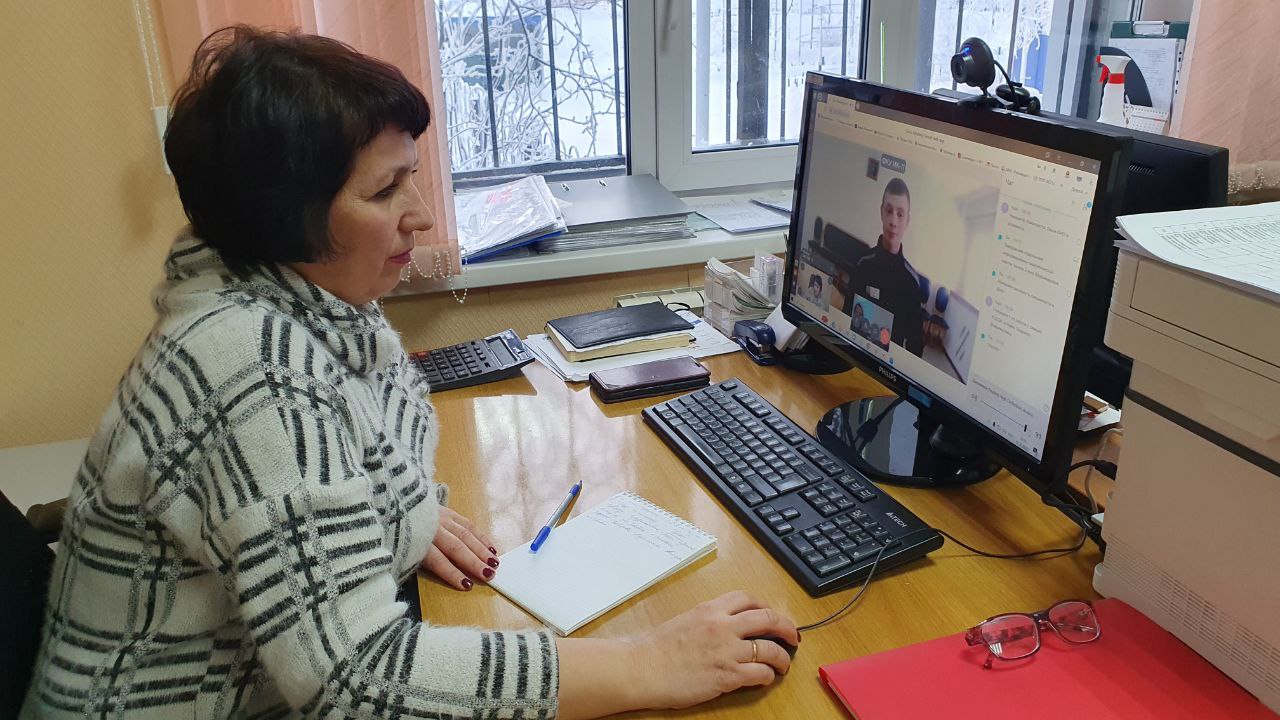 